Behörighet att handla på Intersport 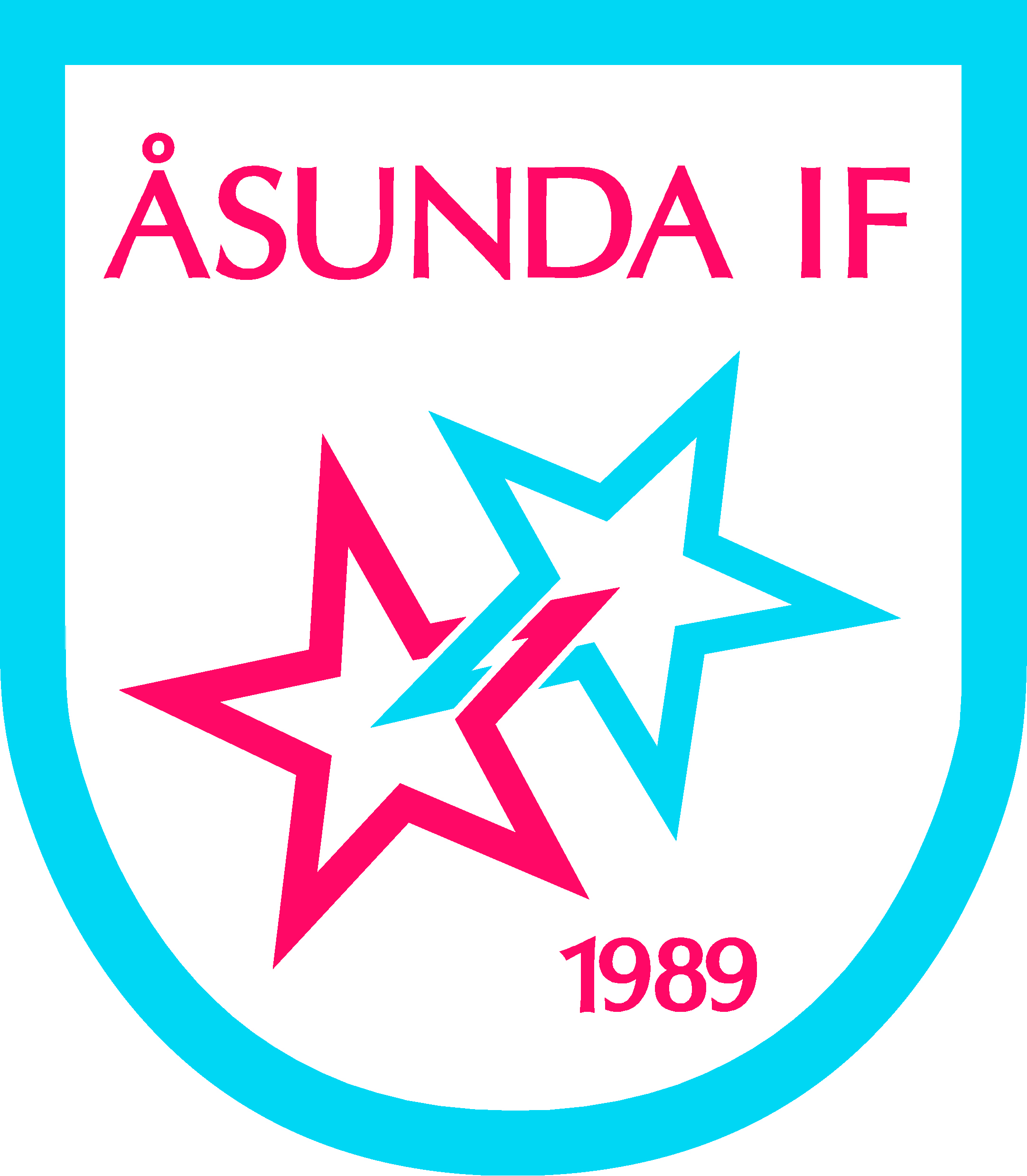 FÖRENINGEN:SENIOR Fotboll:UNGDOM Fotboll:ÖVRIGA:Kvitto på varuuttag ska vara signerat med namnförtydligande av den som hämtar varorna.För ungdomslagen gäller att inköp över 3 000.-kronor skall verifieras av Set Granlund.Om Intersports personal anser det befogat skall beställning eller hämtning av material verifieras av Elin Jonsson, tel.: 073-995 38 94, elinivela@gmail.com.Intersports personal ska säkerställa om varor ska utgöras av frivaror eller direkt fakturering.Vid uttag av frivaror skall ”nollfaktura” sändas till faktureringsadressen med märkning med vem som hämtat varor och vad som köpts. Antal och pris per varuslag skall anges.Vid uttag av varor som skall faktureras sänds faktura till faktureringsadressen med märkning med vem som hämtat varor och vad som köpts. Antal och pris per varuslag skall anges.Denna delegering av inköpsbefogenheter gäller från 2016 02 01 till dess den blir återkallad eller ersatt.//Reviderad 2016-04-27 av Set GranlundFöreningenNamnMobilMailÅsunda IFSet Granlund070-1801807set.granlund@tt360.seÅsunda IFMikael Olofsson073-0345616mikael.j.olofsson@midroc.seÅsunda IFElin Jonsson073-9953894elinivela@gmail.comLagNamnMobilMailHerr APeter Johansson070-6701740peter45johansson@hotmail.comDamMikael Olofsson073-0345616mikael.j.olofsson@midroc.seLagNamnMobilMailF02Mats Sagström070-5805759mats.sagstrom@gmail.comUrban Jansson070-9816330urban.jansson@home.seJohan Sjögren070-5201306jsjogren74@gmail.com P02/03Leif Ståhl070-2979331la.steel@hotmail.comF05Jens Almcrantz070-6755201jens.almcrantz@ncc.seP05Set Granlund070-1801807set.granlund@tt360.seJonas Andersson070-6978415jonas.andersson@haki.seJanne Lysén070-3128929janne@fourflavours.comP07Fredrik Wahlberg070-5774286fredrik.wahlberg@enkoping.seStefan Magnusson070-5708608stefan@hummelsta.seP08Simon Granlund072-7029291simon.granlund@tt360.seF07/08Nina Lindström073-3320623nina.lindstrom@hotmail.comPF09Per Svensk070-6880699per@enkopingsakeri.seRollNamnMobilMailKassörLotti Andersson070-6989979emilelis@hotmail.com